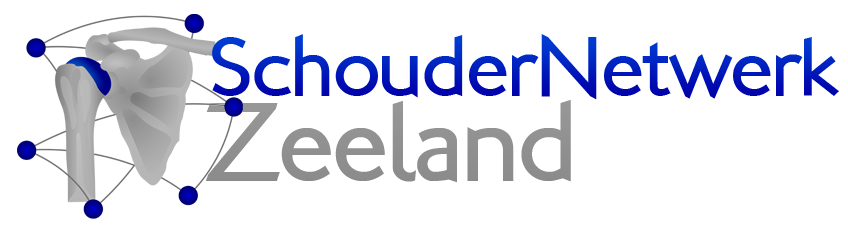 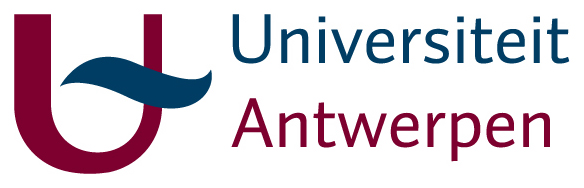 Aan:		SNZeeland leden.Van:  		Filip Struyf (vakinhoudelijk werkleider).Betreft: 	2ste mailronde 2013 voorafgaand aan bijeenkomst 21 mei 2013.Antwerpen, 11-04-2013.Beste SNZ collega.Over ongeveer 5 weken (21/05) vindt de volgende SNZ bijeenkomst plaats. Hier zullen we ons weer focussen op de kwaliteiten van een schouderfysiotherapeut. Als inhoudelijk artikel hebben we dit keer gekozen voor een recent gepubliceerde systematische literatuurstudie & meta-analyse: “The effectiveness of physiotherapy exercises in subacromial impingement syndrome: a systematic review and meta-analysis” van Catherine Hanratty, Joseph McVeigh, Daniel Kerr, Jeffrey Basford, Michael Finch, Adrian Pendleton, and Julius Sim. Seminars in Arthritis and Rheumatism 2012.Dit artikel is vooral interessant aangezien het op een systematische en met een extra meta-analyse het effect bestudeerd van oefentherapie op verschillende outcome parameteres bij patiënten met schouder impingement symptomen. Graag ontvangen we je antwoorden ten laatste op 13 mei 2013 zodat de antwoorden verwerkt kunnen worden.Het is de bedoeling dat jullie de antwoorden invoeren in limesurvey. De enquête is in te vullen in het ledengedeelte onder enquêtes.We zullen zorgen dat de enquête vanaf volgende week 20 april 2013 beschikbaar is op de website.Dit formulier is ingestuurd door (naam): Vraag 1. “Isometric and isotonic exercises are designed to strengthen the weakened rotator cuff musculature, thus restoring its ability to counteract the action of the deltoid muscle”. Welke stelling is correct?Vraag 1. “Isometric and isotonic exercises are designed to strengthen the weakened rotator cuff musculature, thus restoring its ability to counteract the action of the deltoid muscle”. Welke stelling is correct?De M. Deltoideus is een zeer krachtige spier die tegen gewerkt moet worden om musculaire (sub)luxaties te vermijden. De M. Deltoideus heeft een krachtvector die craniaal gericht is. De rotatorcuff zal vanwege zijn caudaalwaartse werking een verkleining van de subacromiale ruimte voorkomen.De vezels van de M. Deltoideus trekken de humeruskop neerwaarts. Dankzij de orientatie van de M. Supraspinatus wordt de humeruskop craniaal gestabiliseerd.  De M. Deltoideus is een zeer krachtige spier die tegen gewerkt moet worden om musculaire (sub)luxaties te vermijden. De M. Deltoideus heeft een krachtvector die craniaal gericht is. De rotatorcuff zal vanwege zijn caudaalwaartse werking een verkleining van de subacromiale ruimte voorkomen.De vezels van de M. Deltoideus trekken de humeruskop neerwaarts. Dankzij de orientatie van de M. Supraspinatus wordt de humeruskop craniaal gestabiliseerd.  Vraag 2. Wat is publicatiebias? Vraag 2. Wat is publicatiebias? Onderzoek waar geen significante uitkomst uit naar voren is gekomen, wordt vrij vaak niet gepubliceerd, waardoor een groot aandeel significante onderzoeksuitkomsten verkregen wordt wat het effect kan vertekenen.In een systamatische review/meta-analyse kan de auteur zelf kiezen welke artikels hij/zij includeert.Dit is een statistische heranalyse, soms op basis van de brondata en soms op basis van reeds geaggregeerde gegevens zoals deze in wetenschappelijke publicaties over de oorspronkelijke studies verschenen zijn.Onderzoek waar geen significante uitkomst uit naar voren is gekomen, wordt vrij vaak niet gepubliceerd, waardoor een groot aandeel significante onderzoeksuitkomsten verkregen wordt wat het effect kan vertekenen.In een systamatische review/meta-analyse kan de auteur zelf kiezen welke artikels hij/zij includeert.Dit is een statistische heranalyse, soms op basis van de brondata en soms op basis van reeds geaggregeerde gegevens zoals deze in wetenschappelijke publicaties over de oorspronkelijke studies verschenen zijn.Vraag 3. Waarom werden er enkel randomized controlled trials (RCT) geïncludeerd in deze review? Vraag 3. Waarom werden er enkel randomized controlled trials (RCT) geïncludeerd in deze review? Dit is de enige manier om er voor te zorgen dat er zeker een controle groep gebruikt werd in de studie. De beste manier om het therapie-effect te beoordelen, is door middel van een RCT.Als ze cross-sectionele studies zouden gebruiken, kon men geen meta-analyse uitvoeren.Dit is de enige manier om er voor te zorgen dat er zeker een controle groep gebruikt werd in de studie. De beste manier om het therapie-effect te beoordelen, is door middel van een RCT.Als ze cross-sectionele studies zouden gebruiken, kon men geen meta-analyse uitvoeren.Vraag 4. Wat wordt bedoeld met een intention-to-treat analysis?Vraag 4. Wat wordt bedoeld met een intention-to-treat analysis?Hiermee simuleert men een therapie-effect ter compensatie van de goodwill van een niet-geblindeerde therapeut. Dit wordt uitgevoerd om te compenseren voor eventuele afvallers in de studie. Dit wil zeggen dat men het placebo effect als confouding factor zal verwerken in de statistische analyse.Hiermee simuleert men een therapie-effect ter compensatie van de goodwill van een niet-geblindeerde therapeut. Dit wordt uitgevoerd om te compenseren voor eventuele afvallers in de studie. Dit wil zeggen dat men het placebo effect als confouding factor zal verwerken in de statistische analyse.Vraag 5. Wat is de belangrijkste boodschap van deze review over het effect van oefentherapie op de  levenskwaliteit van de patiënt?Vraag 5. Wat is de belangrijkste boodschap van deze review over het effect van oefentherapie op de  levenskwaliteit van de patiënt?Er is slechts matig bewijs dat oefentherapie mij de mogelijkheid biedt om op korte termijn de levenskwaliteit van mijn patiënt te verbeteren.Er is strerk bewijs dat oefentherapie mij niet de mogelijkheid biedt om op lange termijn de levenskwaliteit van mijn patiënt te verbeteren.Er is beperkt bewijs dat oefentherapie een positief effect heeft op de levenskwaliteit van de patiënt.Ik heb hier geen boodschap aan.Er is slechts matig bewijs dat oefentherapie mij de mogelijkheid biedt om op korte termijn de levenskwaliteit van mijn patiënt te verbeteren.Er is strerk bewijs dat oefentherapie mij niet de mogelijkheid biedt om op lange termijn de levenskwaliteit van mijn patiënt te verbeteren.Er is beperkt bewijs dat oefentherapie een positief effect heeft op de levenskwaliteit van de patiënt.Ik heb hier geen boodschap aan.Vraag 6. Wat is de belangrijkste boodschap van deze review over het effect van oefentherapie op de  kracht van de patiënt?Vraag 6. Wat is de belangrijkste boodschap van deze review over het effect van oefentherapie op de  kracht van de patiënt?Er is matig bewijs dat oefentherapie mij de mogelijkheid biedt om op korte termijn de kracht van mijn patiënt te verbeteren.Er is strerk bewijs dat oefentherapie mij de mogelijkheid biedt om op lange termijn de kracht van mijn patiënt te verbeteren.Er is matig bewijs dat oefentherapie geen effect heeft op de kracht van de patiënt.Ik heb hier geen boodschap aan.Er is matig bewijs dat oefentherapie mij de mogelijkheid biedt om op korte termijn de kracht van mijn patiënt te verbeteren.Er is strerk bewijs dat oefentherapie mij de mogelijkheid biedt om op lange termijn de kracht van mijn patiënt te verbeteren.Er is matig bewijs dat oefentherapie geen effect heeft op de kracht van de patiënt.Ik heb hier geen boodschap aan.Vraag 7. Wat is de belangrijkste boodschap van deze review over het effect van oefentherapie op de  functionaliteit van de patiënt?Vraag 7. Wat is de belangrijkste boodschap van deze review over het effect van oefentherapie op de  functionaliteit van de patiënt?Er is sterk bewijs dat oefentherapie mij de mogelijkheid biedt om op korte termijn de functionaliteit van mijn patiënt te verbeteren.Er is sterk bewijs dat oefentherapie mij de mogelijkheid biedt om op lange termijn de functionaliteit van mijn patiënt te verbeteren.Er is matig bewijs dat oefentherapie geen effect heeft op de functionaliteit van de patiënt.Ik heb hier geen boodschap aan.Er is sterk bewijs dat oefentherapie mij de mogelijkheid biedt om op korte termijn de functionaliteit van mijn patiënt te verbeteren.Er is sterk bewijs dat oefentherapie mij de mogelijkheid biedt om op lange termijn de functionaliteit van mijn patiënt te verbeteren.Er is matig bewijs dat oefentherapie geen effect heeft op de functionaliteit van de patiënt.Ik heb hier geen boodschap aan.Vraag 8. Wat is de belangrijkste boodschap van deze review over het effect van oefentherapie op de  pijn van de patiënt?Vraag 8. Wat is de belangrijkste boodschap van deze review over het effect van oefentherapie op de  pijn van de patiënt?Er is sterk bewijs dat oefentherapie mij de mogelijkheid biedt om op korte termijn de pijn van mijn patiënt te verminderen.Er is sterk bewijs dat oefentherapie mij de mogelijkheid biedt om op lange termijn de pijn van mijn patiënt te verminderen.Er zijn tegenstrijdige resultaten wat betreft het effect van oefentherapie op de pijn van de patiënt.Ik heb hier geen boodschap aan.Er is sterk bewijs dat oefentherapie mij de mogelijkheid biedt om op korte termijn de pijn van mijn patiënt te verminderen.Er is sterk bewijs dat oefentherapie mij de mogelijkheid biedt om op lange termijn de pijn van mijn patiënt te verminderen.Er zijn tegenstrijdige resultaten wat betreft het effect van oefentherapie op de pijn van de patiënt.Ik heb hier geen boodschap aan.Vragen 9. Wat is voor jou de opbrengst van dit artikel voor de dagelijkse praktijkVragen 9. Wat is voor jou de opbrengst van dit artikel voor de dagelijkse praktijkIk ga meer scapulaire stabilisatie oefeningen aanbieden aan mijn patiënt.Ik ga meer met elastische banden werken.Ik ga de patiënt meer thuisoefeningen meegeven en slechts 1 à 2 keer per week naar de praktijk laten komen.A & B A & CB & CA & B & CGeen opbrengst voor mij.Ik ga meer scapulaire stabilisatie oefeningen aanbieden aan mijn patiënt.Ik ga meer met elastische banden werken.Ik ga de patiënt meer thuisoefeningen meegeven en slechts 1 à 2 keer per week naar de praktijk laten komen.A & B A & CB & CA & B & CGeen opbrengst voor mij.Vragen 10-13. Druk je mening over de kwaliteit uit in een cijfer tussen 0 (‘ik ben zeer ontevreden’) en 10 (‘ik ben zeer tevreden’)
10: Mijn mening over de leesbaarheid van dit artikel komt overeen met een:11: Mijn mening over de waarde van dit artikel met betrekking tot de fysiotherapeutische relevantie is een:12: Mijn mening over de waarde van dit artikel met betrekking tot de daadwerkelijke implementatie in de praktijk is een:Vraag 13. Het uitvoeren van deze opdracht (lezen, interpreteren, antwoorden) kostte mij het aantal minuten dat ik in de volgende kolom noteer:
